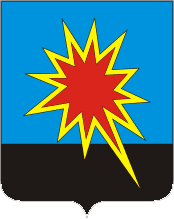 КЕМЕРОВСКАЯ ОБЛАСТЬ КАЛТАНСКИЙ ГОРОДСКОЙ ОКРУГ АДМИНИСТРАЦИЯ КАЛТАНСКОГО ГОРОДСКОГО ОКРУГАПОСТАНОВЛЕНИЕОт 08.10 2018 г.  №  188 - пО внесении изменений в постановление администрации Калтанского городского округа от 29.12.2017г. №248-п «Развитие физической культуры, спорта и молодежной политики Калтанского городского округа» на 2014-2020 годы» В связи с изменением бюджетных ассигнований и корректировкой программных мероприятий в 1 полугодии 2018 года, направленных на развитие молодежной политики, физической культуры и спорта на территории  Калтанского городского округа:1. Паспорт муниципальной программы «Развитие физической культуры, спорта и молодежной политики Калтанского городского округа» на 2014-2020 годы изложить в новой редакции согласно приложению №1 к настоящему постановлению.2. Раздел 4. Ресурсное обеспечение программы  изложить в новой редакции согласно приложению №2 к настоящему постановлению. Объемы бюджетных ассигнований по программным мероприятиям приведены в ресурсном обеспечение программы и подлежат уточнению исходя из возможностей бюджета на соответствующий год.3. Начальнику отдела организационной и кадровой работы администрации Калтанского городского округа (Т.А.Верещагина) обеспечить размещение настоящего постановления на сайте администрации Калтанского городского округа.4. Настоящее постановление вступает в силу с момента его подписания. 5. Контроль за исполнением постановления возложить на заместителя главы Калтанского городского округа по социальным вопросам А.Б.Клюеву.Глава Калтанского городского округа						  И.Ф. Голдинов                                                                                                       Приложение № 1к постановлению администрации Калтанского городского округа						   от 08.10.2018 г.  № 188 - п Паспорт Объемы бюджетных ассигнований программы в целом и с разбивкой по годам ее реализации   Приложение № 2к постановлению администрации Калтанского городского округа						   от 08.10.2018 г.  № 188 - п4. РЕСУРСНОЕ ОБЕСПЕЧЕНИЕ ПРОГРАММЫПри разработке стратегии ресурсного обеспечения муниципальной программы учитывались реальная ситуация в финансово-бюджетной сфере на муниципальном уровне, высокая общеэкономическая, социальная и политическая значимость проблемы.Всего на реализацию программы потребуется 161 590,33рублей, в том числе:2014 год   – 17 811, 79 тыс. руб.; 2015 год  - 21 362,37  тыс. руб.;2016 год -  21 416,80 тыс. руб.;2017 год -  22 158,8  тыс. руб.2018 год -  29 101,92 тыс. руб.2019 год -  24 984,20 тыс. руб.2020 год -  24 743,90  тыс. руб.В том числе средства местного бюджета:2014 год  -  17 062, 69 тыс. руб.;2015 год  - 20 367,64  тыс. руб.;2016 год  - 20 354,6 тыс. руб.;2017 год -  20 950,2  тыс. руб.
2018 год -  28 390,83  тыс. руб.2019 год -  23 674,90  тыс. руб.2020 год -  23 684,90  тыс. руб.В том числе средства областного бюджета:2014 год  -  144, 70 тыс. руб.;2015 год  - 144, 70  тыс. руб.;2016 год  - 146,60  тыс. руб.;2017 год -  139,50  тыс. руб.2018 год -  139,50  тыс. руб.2019 год -  139,50  тыс. руб.2020 год -  139,50  тыс. руб.Внебюджетные источники:2014 год  -  604, 40 тыс. руб.;2015 год  -  850,03 тыс. руб.;2016 год -  915,60 тыс. руб.;2017 год – 1069,1 тыс. руб.2018 год -  571,59тыс. руб.2019 год -  1169,80 тыс. руб.2020 год -  919,50 тыс. руб.Объемы бюджетных ассигнований программы в целом и с разбивкой по годам ее реализацииОбщая сумма средств необходимых на реализацию Программы, составит 161 590,33 рублей, в том числе:2014 год   – 17 811, 79 тыс. руб.; 2015 год  - 21 362,37  тыс. руб.;2016 год -  21 416,80 тыс. руб.;2017 год -  22 158,8  тыс. руб.2018 год -  29 101,92  тыс. руб.2019 год -  24 984,20 тыс. руб.2020 год -  24 743,90  тыс. руб.В том числе средства местного бюджета:2014 год  -  17 062, 69 тыс. руб.;2015 год  - 20 367,64  тыс. руб.;2016 год  - 20 354,6 тыс. руб.;2017 год -  20 950,2  тыс. руб.
2018 год -  28 390,83  тыс. руб.2019 год -  23 674,90  тыс. руб.2020 год -  23 684,90  тыс. руб.В том числе средства областного бюджета:2014 год  -  144, 70 тыс. руб.;2015 год  - 144, 70  тыс. руб.;2016 год  - 146,60  тыс. руб.;2017 год -  139,50  тыс. руб.2018 год -  139,50  тыс. руб.2019 год -  139,50  тыс. руб.2020 год -  139,50  тыс. руб.Внебюджетные источники:2014 год  -  604, 40 тыс. руб.;2015 год  -  850,03 тыс. руб.;2016 год -  915,60 тыс. руб.;2017 год – 1069,1 тыс. руб.2018 год -  571,59тыс. руб.2019 год -  1169,80 тыс. руб.2020 год -  919,50 тыс. руб.